Ελέγχω το μπαλόνιΟι μαθητές κινούνται ελεύθεραστον χώρο. Προσπαθούν να κρατήσουν το μπαλόνι στον αέρα χρησιμοποιώντας ένα χέρι ή καιτα δύο, το πόδι, το κεφάλι ή οποιοδήποτε άλλο μέλοςτου σώματος. Μπορούν να κάθονται και να σηκώνονται, να κάνουν μια στροφή, να κάνουν κουτσό ή και αναπηδήσεις. 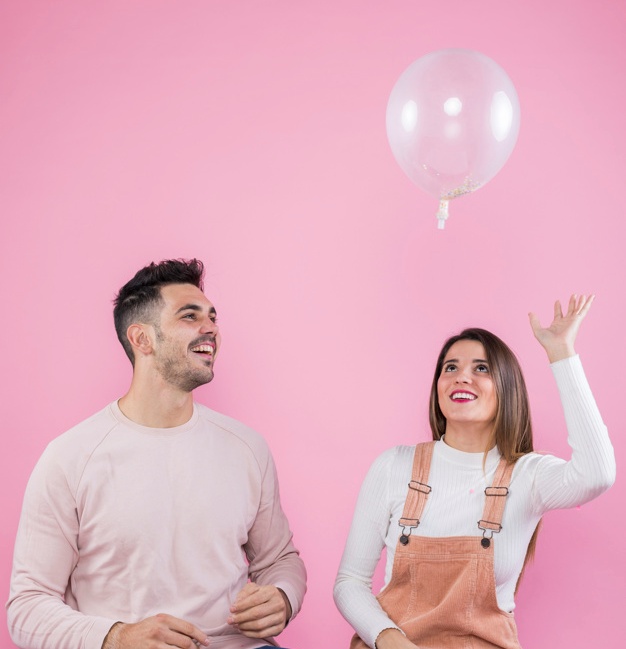 Μπόουλινγκ με μπουκάλιαΤοποθετούμε πλαστικά μπουκάλια ως κορύνες σε σχήμα τριγώνου. Με μια μπάλα προσπαθούμενα στοχεύσουμε και να ρίξουμε τα μπουκάλια. Στη συνέχεια μεγαλώνουμετην απόσταση προς τον στόχο.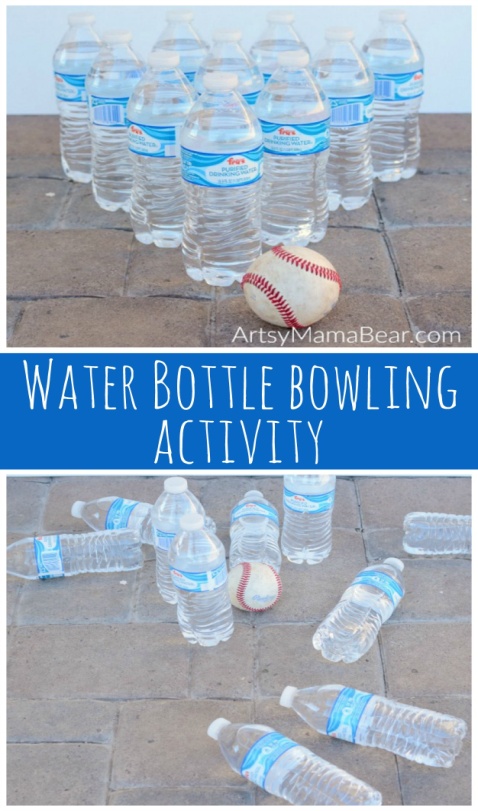       Τυφλόμυγα         Κλείνουμε τα μάτια με ένα μαντίλι. Κινούμαστεστον χώρο με τα χέρια απλωμέναμπροστά. Γύρω μας και κοντά μαςκινούνται οι υπόλοιποι παίκτες.Προσπαθούμε να πιάσουμε κάποιον και να μαντέψουμε ποιος είναι.          					                                                  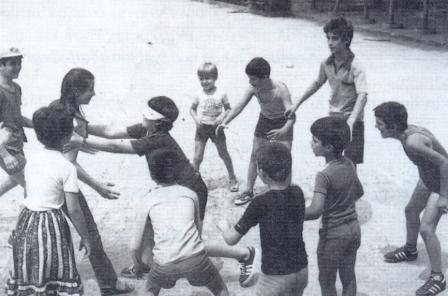 